Executive Director Carolyn Chard AM
Artistic Director Chris van TuinenLA TRAVIATA20, 22, 25, 27, 29 October 2022 
His Majesty’s Theatre Composer Giuseppe Verdi
Conductor Christopher van TuinenDirector Sarah GilesAssistant Director Janice MullerAssistant Director Margrete Helgeby ChaneySet & Costume Designer Charles DavisLighting Designer Paul JacksonIntimacy Director Zoë WarwickChorus Master Christopher van TuinenRepetiteur Tommaso PollioVioletta Valéry Samantha ClarkeAlfredo Germont Paul O'NeillGiorgio Germont Simon MeadowsGastone de Letorières Matthew LesterBaron Douphol Mark AldersonMarchese d’Obigny Lachlann LawtonDoctor Grenville Robert HofmannFlora Bervoix Fiona CampbellAnnina Brianna LouwenGiuseppe Ammon BennettMessenger Brett PeartFlora’s Servant Lachlan HigginsDancers Luci Young, Macon Riley
Casting correct at time of publication but may be subject to amendment. 
WEST AUSTRALIAN OPERA CHORUS WEST AUSTRALIAN SYMPHONY ORCHESTRAConcertmaster Laurence JacksonDuration 2 hours & 40 minutes. 
Sung in Italian with English surtitles.A co-production between West Australian Opera, Opera Queensland and State Opera South Australia._______________________________________________________________________________________________ACT ONEVioletta is unwell. After spending time in a sanatorium to treat her tuberculosis, society’s most notorious courtesan marks her return in the heart of Paris with a lavish party, entering on the arm of Baron Douphol. Alfredo has wanted to meet Violetta for quite some time. He is introduced to her by his confidant Gaston. Upon meeting, she convinces Alfredo to sing a drinking song. He toasts to love. She toasts to freedom. As the guests make their way to the ballroom to continue the evening, Alfredo confesses his love for her and Violetta considers if a life with financial security is worth risking for true love.ACT TWO, SCENE IThree months later, Violetta and Alfredo are now living together in the countryside, madly in love – but at what cost?Violetta has been selling her belongings to pay for their expenses. When Alfredo finds out, he is wracked with guilt and leaves for Paris to organise money. At the same time, Alfredo’s father Giorgio Germont visits Violetta asking her to give up her relationship with Alfredo. He makes it clear that Violetta’s involvement with Alfredo will be the undoing of the Germont family. Violetta agrees to sacrifice her happiness for Alfredo’s benefit and leaves, writing a farewell message ending their relationship. Returning to find Violetta gone, Alfredo is devastated. Despite his father’s attempts to console him, Alfredo leaves to change the mind of the woman who has broken his heart.ACT TWO, SCENE IIVioletta arrives at an opulent party at fellow courtesan Flora’s home on the arm of the Baron.Alfredo enters and joins the gambling party. Frozen with tension, Alfredo begins to insult the Baron, challenging him to a game of cards where he fails to win a single hand. Violetta begs Alfredo to leave the party before the Baron seeks revenge, but Alfredo won’t leave without Violetta. Knowing the danger he faces, Violetta attempts to save Alfredo by declaring love for the Baron. A wounded and humiliated Alfredo retaliates by throwing money at Violetta’s feet - a payment for her services. Germont reproves his son for this behaviour, but what’s done is done.ACT THREEThe doctor has given Violetta just a few hours to live. Violetta reflects on a letter from Germont telling her that the Baron was wounded in a duel with Alfredo and that his son fled the country. Germont has revealed Violetta’s sacrifice to Alfredo, and he returns to her side only to find her on the brink of death. To comfort her, Alfredo muses on planning a new life together away from Paris. Violetta’s last thoughts are of freedom, hope and love as she dies in Alfredo’s arms.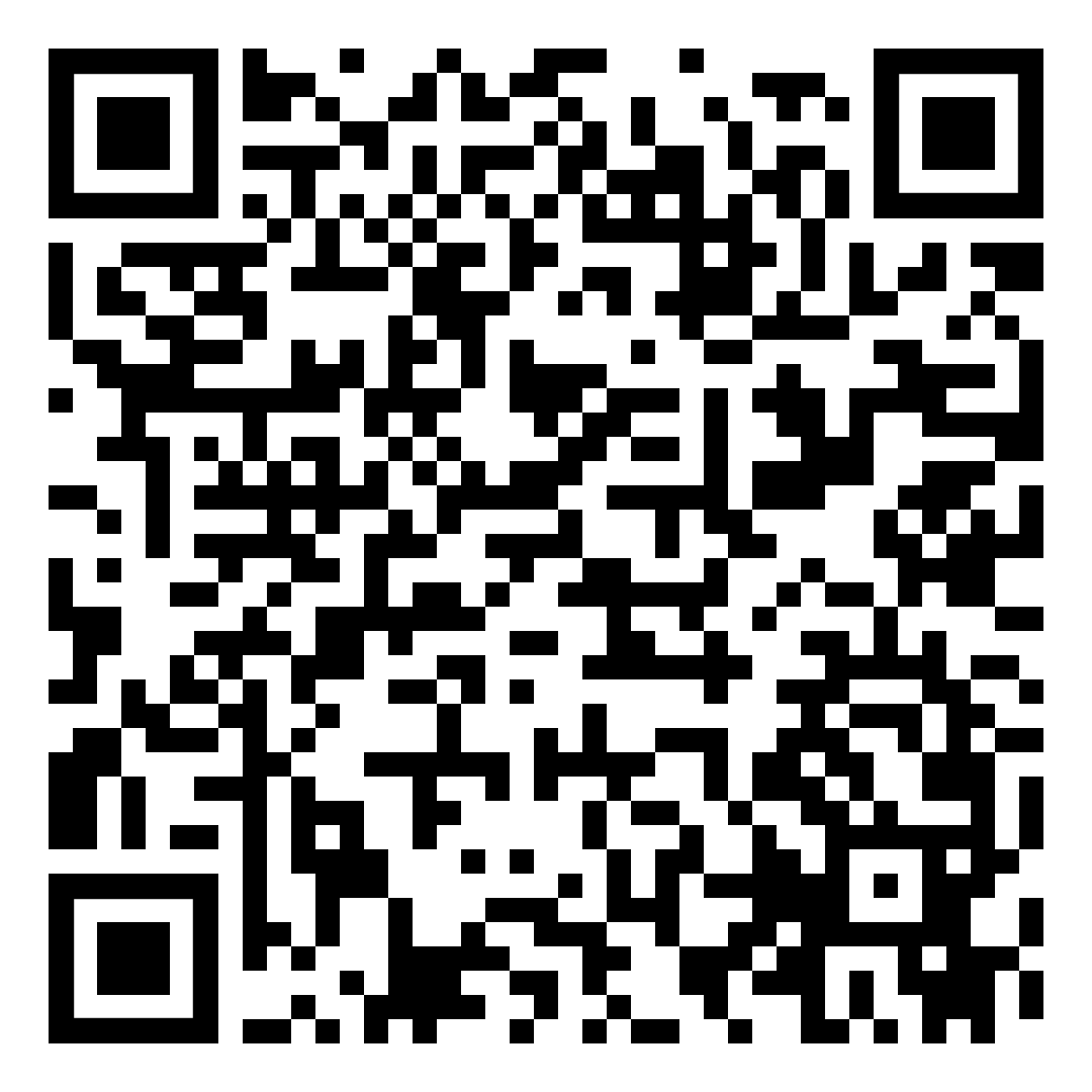 Scan the QR code to read the full program: GOVERNMENT PARTNERS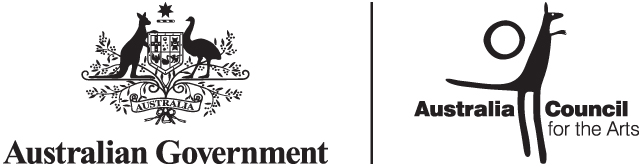 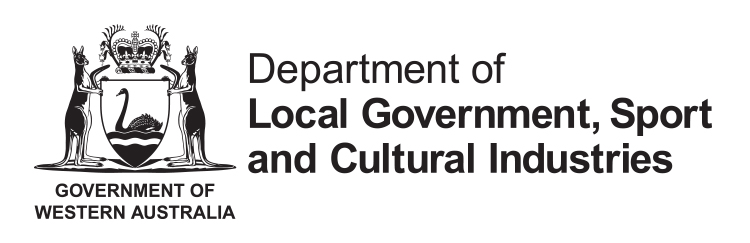 